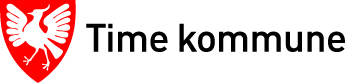 Lye skuleVEDTEKT FOR FORELDRERÅDET SITT ARBEIDSUTVALG (FAU)§1	Foreldrerådet
Alle foreldre som har barn på skulen er medlem av foreldrerådet. Foreldrerådet skal arbeida for å skapa godt samhald mellom heimen og skulen, leggja tilrette for trivsel og positiv utvikling hjå elevane og skapa kontakt mellom skule og lokalsamfunn.§2	Foreldrerådets arbeidsutvalg (FAU)
Foreldrerådet sitt arbeidsutval (FAU) er eit arbeidsutval vald av foreldrerådet og er utøvande organ for foreldrerådet. FAU er bindeledd mellom foreldra og skulen. FAU skal sikra reell medverknad for foreldra, og ha medansvar for at læringsmiljøet til elevane er trygt og godt. FAU skal bestå av sju foreldrerepresentantar (ein frå kvart klassetrinn). §3	Val og konstituering
Kvart medlem av FAU vert vald for to år. FAU konstituerer seg på første møte om hausten og vel sjølv leiar, nestleiar, kasserar (+ vara), sekretær (+ vara) og eit styremedlem. I utgangspunktet tek vara over rolla neste skuleår. Kvart klassetrinn vel FAU-representant for eit nytt skuleår (seinast 1. september). FAU-representantane treng ikkje nødvendigvis vera ein av foreldrekontaktane, men kan veljast blant alle foreldre/føresette på klassetrinnet. FAU vel sjølv kven som skal representera FAU i skulen sitt samarbeidsutval (SU), kommunalt foreldreutval (KFU), og til evt. andre organ FAU bør ha representasjon. FAU vedtek sjølv om det skal opprettast eigne prosjektgrupper til spesifikke oppgåver.  §4	Møter FAU har møte ein gong i månaden eller når minst tre medlemmer krever det. FAU ynskjer at rektor deltek på møtene. FAU-leiar er møteleiar. Rektor har ansvar for å tilretteleggja for FAU med nødvendig informasjon og arbeidsforhold. Rektor sender ut innkalling til FAU-møtene (seinast ei veke før nytt møte). Rektor har møterett og talerett men ikkje stemmerett i FAU.§5	Oppgåver
FAU har ansvar for at plikter og oppgåver i relevant regelverk (bl.a Opplæringslova) vert gjennomført. FAU vel sjølv kva oppgåver dei til ei kvar tid vil ha fokus på. Eksempel på oppgåver kan væra:Bidra aktivt til eit godt læringsmiljø, handtering og forebygging av mobbing og oppfølging av bla kapittel 9 a i Opplæringslova Væra ein aktiv bidragsytar til skulen si verksemd.Ivareta og forvalta dei økonomiske midla til FAUBidra til eit godt samarbeid mellom FAU og skule/SFOFørebu og drøfta saker som skal opp i samarbeidsutvalTilretteleggja for 17. mai komiteen på skulen (6.-7.trinn - sjå statuttar for 17. mai) 
§6	ØkonomiFAU har disposisjonsrett over middel som kjem inn på arrangement i regi av foreldrerådet/FAU. Primært skal bevilgningar/støtte gjevast til føremål som kjem skulen sine elevar direkte til gode. §7	TeiepliktMedlemmane av FAU er omfatta av gjeldande reglar om teieplikt, jfr bl.a. Opplæringslova og Forvaltningslova. §8	Endring av vedtekteneForslag til endringar i vedtektene må sendast skriftleg til FAU 